РЕШЕНИЕПОМШУÖМ«17» мая 2023 года			                                             № 3-16/83    пгт. Путеец, г. Печора,     Республика КомиО внесении изменений в решение Совета городского поселения «Путеец» от 09.12.2021 № 3-5/17 «Об утверждении Положения о муниципальном лесном контроле на территории муниципального образования городского поселения «Путеец»В соответствии с Федеральными законами от 06.10.2003 № 131-ФЗ «Об общих принципах организации местного самоуправления в Российской Федерации», от 31.07.2020 № 248-ФЗ «О государственном контроле (надзоре) и муниципальном контроле в Российской Федерации», Уставом муниципального образования городского поселения «Путеец», на основании протеста Печорской межрайонной прокуратуры от 20.03.2023 № 07-03-2023, Совет городского поселения «Путеец» решил:1. Внести в решение Совета городского поселения «Путеец» от 09.12.2021 № 3-5/17 «Об утверждении Положения о муниципальном лесном контроле на территории муниципального образования городского поселения «Путеец» (далее – Положение) следующие изменения:1.1. Приложение № 4 к Положению изложить в редакции согласно приложению к настоящему решению.2. Обнародовать настоящее решение путем размещения на официальном сайте муниципального образования городского поселения «Путеец» (https://puteec-r11.gosweb.gosuslugi.ru).3. Настоящее решение вступает в силу со дня его официального обнародования.Глава городского поселения «Путеец»-председатель Совета поселения	                                 И.И. ЛобовиковаПриложениек решению Совета городского поселения «Путеец»от 17.05.2023 года № 3-16/83Приложение № 4к Положению о муниципальном лесном контроле на территории муниципального образования городского поселения «Путеец»Перечень индикаторов риска нарушения обязательных требований, используемых для определения необходимости проведения внеплановых проверок при осуществлении муниципального лесного контроля на территории муниципального образования городского поселения «Путеец»Индикаторами риска нарушения обязательных требований при осуществлении муниципального лесного контроля являются:1) наличие признаков нарушения правил пожарной безопасности в лесах;2) наличие признаков нарушения правил санитарной безопасности в лесах;3) наличие признаков нарушения правил учёта древесины;4) наличие признаков нарушения правил использования лесов для переработки древесины и иных лесных ресурсов;5) наличие признаков нарушения правил ухода за лесами;6) наличие признаков использования лесных участков, на которых встречаются виды растений, занесенные в Красную книгу Российской Федерации или Красную книгу Республики Коми;7) наличие признаков нарушения правил осуществления мероприятий по предупреждению распространения вредных организмов.СОВЕТ ГОРОДСКОГО ПОСЕЛЕНИЯ «ПУТЕЕЦ»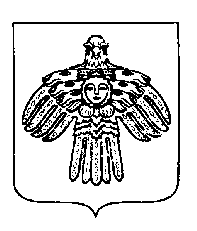 «ПУТЕЕЦ» КАР ОВМÖДЧÖМИНСА СÖВЕТ